Проект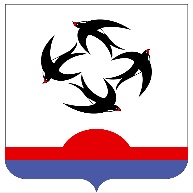 АДМИНИСТРАЦИЯ КИЛЬМЕЗСКОГО РАЙОНАКИРОВСКОЙ ОБЛАСТИПОСТАНОВЛЕНИЕ__.__.2022                                                                                       № ___пгт  КильмезьОб утверждении местных нормативов градостроительного проектирования Кильмезского муниципального района Кировской областиВ соответствии со статьями 8, 29.4 Градостроительного кодекса Российской Федерации от 29.12.2004 N 190-ФЗ, статьей 16 Федерального закона от 06.10.2003 N 131-ФЗ "Об общих принципах организации местного самоуправления в Российской Федерации", статьей 10.5 Закона Кировской области от 28.09.2006 N 44-ЗО "О регулировании градостроительной деятельности в Кировской области и руководствуясь Уставом муниципального образования Кильмезский муниципальный район Кировской области, принятым решением Кильмезской районной Думой от 28.02.2017 N 1/1, администрация Кильмезского района ПОСТАНОВЛЯЕТ:1. Утвердить местные нормативы градостроительного проектирования Кильмесзкого муниципального района Кировской области. Прилагаются.2. Опубликовать настоящее постановление на информационных стендах и на официальном сайте Кильмезской района (https://kilmezadm.ru/).3. Настоящее постановление вступает в силу со дня его официального опубликования.Глава Кильмезского района                                                   А.В. СтяжкинУТВЕРЖДЕНЫПостановлениемадминистрации Кильмезской районаот         № МЕСТНЫЕ НОРМАТИВЫградостроительного проектирования Кильмезского муниципального района Кировской области1. ОБЛАСТЬ ПРИМЕНЕНИЯ1.1. Местные нормативы градостроительного проектирования Кильмезского муниципального района Кировской области (далее также – Местные нормативы) подготовлены в соответствии с требованиями статьи 29.4 Градостроительного кодекса Российской Федерации, положениями статьи 101 Закона Кировской области от 28.09.2006 № 44-ЗО «О регулировании градостроительной деятельности в Кировской области».1.2. Местные нормативы градостроительного проектирования Кильмезского муниципального района Кировской области устанавливают предельные значения расчетных показателей минимально допустимого уровня обеспеченности объектами местного значения населения  Кильмезского муниципального района Кировской области, относящихся к областям, установленным частью 1 пункта 3 статьи 19 Градостроительного кодекса РФ, с учетом статьи 101 Закона Кировской области от 28.09.2008 № 44-ЗО «О регулировании градостроительной деятельности в Кировской области» (далее – Закон области), и расчетных показателей максимально допустимого уровня территориальной доступности таких объектов для населения района;В целях обеспечения благоприятных условий жизнедеятельности человека Местные нормативы градостроительного проектирования Кильмезского муниципального района содержат расчетные показатели и параметры развития, организации и использования территорий.1.3. Местные нормативы включают в себя следующие разделы:1.3.1. Область применения.1.3.2. Основная часть. Расчетные показатели нормативов градостроительного проектирования. В основной части установлены:расчетные показатели для объектов местного значения муниципального района, установленные статьями 10¹ Закона Кировской области от 28.09.2008 № 44-ЗО «О регулировании градостроительной деятельности в Кировской области»;1.4. Показатели, содержащиеся в основной части Местных нормативов, применяются при подготовке документов территориального планирования, правил землепользования и застройки, документации по планировке территории, а также при установлении в случаях, предусмотренных федеральным законодательством, иных градостроительных показателей и норм, направленных на обеспечение создания благоприятных условий жизнедеятельности человека при архитектурно-строительном проектировании. 1.5. Местные нормативы не могут содержать значения расчетных показателей, ухудшающие значения расчетных показателей, содержащиеся в Региональных нормативах градостроительного проектирования Кировской области, если иное не установлено в разделе 2 настоящих Местных нормативов.1.7. Местные нормативы обязательны для всех субъектов градостроительной деятельности, осуществляющих свою деятельность на территории Кильмезского муниципального района, независимо от их организационно-правовой формы, если иные расчетные показатели не предусмотрены местными нормативами градостроительного проектирования поселений. 2. ОСНОВНАЯ ЧАСТЬ. РАСЧЕТНЫЕ ПОКАЗАТЕЛИ НОРМАТИВОВ ГРАДОСТРОИТЕЛЬНОГО ПРОЕКТИРОВАНИЯ2.1. Расчетные показатели минимально допустимого уровня обеспеченности объектами в области транспорта и расчетные показатели максимально допустимого уровня территориальной доступности таких объектовКритерии отнесения автомобильных дорог общего пользования к автомобильным дорогам общего пользования Кировской области регионального или межмуниципального значения и порядок включения автомобильных дорог в перечень автомобильных дорог общего пользования Кировской области регионального или межмуниципального значения определяются в соответствии с постановлением Правительства Кировской области от 29.05.2009 № 13/130 «Об автомобильных дорогах общего пользования Кировской области регионального или межмуниципального значения». Таблица 12.2. Расчетные показатели минимально допустимого уровня обеспеченности объектами в области предупреждение чрезвычайных ситуаций на территории муниципального района и ликвидация их последствий и расчетные показатели максимально допустимого уровня территориальной доступности таких объектовПри подготовке документов территориального планирования для объектов местного значения муниципального района в области предупреждения чрезвычайных ситуаций для объектов аварийно-спасательных служб и (или) аварийно-спасательных формирований, подразделений государственной противопожарной службы области при установлении расчетных показателей необходимо руководствоваться нормами проектирования объектов пожарной охраны от 01.01.1995 НПБ 101-95, введены в действие приказом Главного управления Государственной противопожарной службы Министерства внутренних дел России от 30.12.1994 № 36.Таблица 22.3. Расчетные показатели минимального допустимого уровня обеспеченности объектами в области образования и расчетные показатели максимально допустимого уровня территориально доступности таких объектовТаблица 3 2.4. Расчетные показатели минимально допустимого уровня обеспеченности объектами в области здравоохранения и расчетные показатели максимально допустимого уровня территориальной доступности таких объектовТаблица 42.5. Расчетные показатели минимально допустимого уровня обеспеченности объектами в области физической культуры и массового спорта и расчетные показатели максимально допустимого уровня территориальной доступности таких объектовТаблица 52.6.  Расчетные показатели минимально допустимого уровня обеспеченности объектами в области утилизации и переработки бытовых и промышленных отходов Перечень объектов, относящихся к области утилизации и переработки бытовых и промышленных отходов и местоположение таких объектов, принимается в соответствии с Генеральной схемой очистки территорий населенных пунктов муниципальных образований Кировской области, утверждаемой распоряжением Правительства Кировской области.2.7. Минимальные расчетные показатели для объектов в области культуры и искусства и расчетные показатели максимально допустимого уровня территориальной доступности таких объектовТаблица 62.8. Минимальные расчетные показатели для объектов в иных областях и расчетные показатели максимально допустимого уровня территориальной доступности таких объектовТаблица 7Для иных объектов местного значения, предприятий торговли, общественного питания, бытового обслуживания, учреждений жилищно-коммунального хозяйства минимальные расчетные показатели могут устанавливаться в соответствии с приложением Ж СП 42.13330.2011 или заданием на проектирование таких объектов, с учетом региональных нормативов проектирования Кировской области. 3. МАТЕРИАЛЫ ПО ОБОСНОВАНИЮ РАСЧЕТНЫХ ПОКАЗАТЕЛЕЙ, СОДЕРЖАЩИХСЯ В ОСНОВНОЙ ЧАСТИ НОРМАТИВОВ ГРАДОСТРОИТЕЛЬНОГО ПРОЕКТИРОВАНИЯВ местных нормативах градостроительного проектирования Кильмезского муниципального района Кировской области установлены расчетные показатели минимально допустимого уровня обеспеченности объектами регионального и местного значения и расчетные показатели максимально допустимого уровня территориальной доступности таких объектов для населения муниципальных образований в составе Кильмезского района с учетом:региональных нормативов градостроительного проектирования Кировской области;социально-демографического состава и плотности населения муниципальных образований на территории Кильмезского района;планов и программ комплексного социально-экономического развития Кильмезского района. Программа социально-экономического развития МО Кильмезский муниципальный район на 2012-2015г.Местные нормативы градостроительного проектирования Кильмезского муниципального района Кировской области направлены на повышение благоприятных условий жизни населения района, устойчивое развитие его территорий.Минимальные расчетные показатели, содержащиеся в основной части обеспечения объектами социального и иного назначения в области обеспечения учреждениями и предприятиями обслуживания, действуют в отношении объектов, размещаемых на застроенных и подлежащей застройке территориях производственных, общественно-деловых, жилых, ландшафтно-рекреационных зон. Расчетные показатели минимально допустимого уровня обеспеченности объектами в области транспорта, предупреждения чрезвычайных ситуаций и ликвидация их последствий, образования, здравоохранения, физической культуры и спорта, утилизации и переработки бытовых и промышленных отходов, в иных областях, расчетные показатели и параметры развития, организации и использования территорий, градостроительные показатели и нормы для архитектурно – строительного проектирования подготовлены в соответствии с:Градостроительным кодексом РФ от 29.12.2004 № 190-ФЗ;Земельным кодексом РФ от 25.10.2001 № 136-ФЗ;Жилищным кодексом РФ от 29.12.2004 № 188-ФЗ;Водным кодексом РФ от 03.06.2006 № 74-ФЗ;Лесным кодексом РФ от 04.12.2006 № 200-ФЗ; Федеральным законом от 06.10.2003 № 131-ФЗ «Об общих принципах организации местного самоуправления в Российской Федерации»; Федеральным законом от 29.12.2004 № 191-ФЗ «О введении в действие Градостроительного кодекса Российской Федерации»;Федеральным законом от 27.12.2002 № 184-ФЗ «О техническом регулировании»; Федеральным законом от 22.07.2008 № 123-ФЗ «Технический регламент о требованиях пожарной безопасности»; Федеральным законом от 30.03.1999 № 52-ФЗ «О санитарно-эпидемиологическом благополучии населения»;Федеральным законом от 14.03.1995 № 33-ФЗ «Об особо охраняемых природных территориях»; Федеральным законом от 10.01.2002 № 7-ФЗ «Об охране окружающей среды»;Федеральным законом от 08.11.2007№ 257-ФЗ «Об автомобильных дорогах и о дорожной деятельности в Российской Федерации»;Федеральным законом от 15.04.1998 № 66-ФЗ «О садоводческих, огороднических и дачных некоммерческих объединениях граждан»;Федеральным законом от 09.01.1996 № 3-ФЗ «О радиационной безопасности населения»;Законом Российской Федерации от 10.07.1992 № 3266-1 «Об образовании»; Постановлением Правительства Российской Федерации от 13.06.2006 № 373 «О порядке установления нормативов потребления газа населением при отсутствии приборов учета газа»;Постановлением Правительства РФ от 23.05.2006 № 306 «Об утверждении Правил установления и определения нормативов потребления коммунальных услуг»;Постановлением Правительства Российской Федерации от 18.04.2014 №360 «Об определении границ зон затопления, подтопления»;СП 30.13330.2012. Свод правил. Внутренний водопровод и канализация зданий;СП 31.13330.2012. Свод правил. Водоснабжение. Наружные сети и сооружения;СП 32.13330.2012. Свод правил. Канализация. Наружные сети и сооружения;СП 34.13330.2012. Свод правил. Автомобильные дороги;СП 42.13330.2011. Свод правил. Градостроительство. Планировка и застройка городских и сельских поселений;СП 118.13330.2012. Свод правил. Общественные здания и сооружения;СП 43.13330.2012. Свод правил. Сооружения промышленных предприятий;СП 47.13330.2012. Свод правил. Инженерные изыскания для строительства. Основные положения;СП 113.13330.2012. Свод правил. Стоянки автомобилей;СП 116.13330.2012. Свод правил. Инженерная защита территорий, зданий и сооружений от опасных геологических процессов;СП 131.13330.2012. Свод правил. Строительная климатология;СП 50.13330.2012. Свод правил. Тепловая защита зданий;СП 51.13330.2011. Свод правил. Защита от шума;СП 54.13330.2011. Свод правил. Здания жилые многоквартирные;СП 55.13330.2011. Свод правил. Дома жилые одноквартирные;СП 121.13330.2012. Свод правил. Аэродромы; СП 59.13330.2012. Свод правил. Доступность зданий и сооружений для маломобильных групп населения;СП 18.13330.2011. Свод правил. Генеральные планы промышленных предприятий;СП 19.13330.2011. Свод правил. Генеральные планы сельскохозяйственных предприятий;СП 11-102-97 «Инженерно-экологические изыскания для строительства»;СП 11-112-2001 «Порядок разработки и состав раздела «Инженерно-технические мероприятия гражданской обороны. Мероприятия по предупреждению чрезвычайных ситуаций» градостроительной документации для территорий городских и сельских поселений, других муниципальных образований»;СП 2.1.7.1038-01 «Гигиенические требования к устройству и содержанию полигонов для твердых бытовых отходов»;СП 30-101-98 «Методические указания по расчету земельных участков в кондоминиумах»;СП 30-102-99 «Планировка и застройка территорий малоэтажного жилищного строительства»;СНиП 2.01.28-85 «Полигоны по обезвреживанию и захоронению токсичных промышленных отходов. Основные положения по проектированию»;СНиП 2.01.51-90 «Инженерно-технические мероприятия гражданской обороны»;СНиП 2.06.03-85 «Мелиоративные системы и сооружения»;СНиП 2.06.15-85 «Инженерная защита территории от затопления и подтопления»;СНиП 2.11.03-93 «Склады нефти и нефтепродуктов. Противопожарные нормы»;СНиП 11-04-2003 «Инструкция о порядке разработки, согласования, экспертизы и утверждения градостроительной документации» (применяется в части, не противоречащей Градостроительному кодексу РФ);СНиП 21-01-97 «Пожарная безопасность зданий и сооружений»;ГОСТ 17.5.3.01-78 «Охрана природы. Земли. Состав и размер зеленых зон городов»;ГОСТ 17.5.3.03-80 «Охрана природы. Земли. Общие требования к гидролесомелиорации»;ГОСТ 17.5.3.04-83 «Охрана природы. Земли. Общие требования к рекультивации земель»;ГОСТ 17.6.3.01-78 «Охрана природы. Флора. Охрана и рациональное использование лесов зеленых зон городов»;ГОСТ 17.8.1.02-88 «Охрана природы. Ландшафты. Классификация»;ГОСТ Р 52023-2003 «Сети распределительные систем кабельного телевидения. Основные параметры. Технические требования. Методы измерений и испытаний»;НПБ 101-95 «Нормы проектирования объектов пожарной охраны»;ОНД 86 «Методика расчета концентраций в атмосферном воздухе вредных веществ, содержащихся в выбросах предприятий»;СанПиН 2.1.2.2645-10. «Санитарно-эпидемиологические требования к условиям проживания в жилых зданиях и помещениях»;СанПиН 2.1.2882-11 «Гигиенические требования к размещению, устройству и содержанию кладбищ, зданий и сооружений похоронного назначения»;СанПиН 2.1.3.2630-10 «Санитарно-эпидемиологические требования к организациям, осуществляющим медицинскую деятельность»;СанПиН 2.1.6.1032-01 «Гигиенические требования к обеспечению качества атмосферного воздуха населенных мест»;СанПиН 2.1.7.573-96 «Гигиенические требования к использованию сточных вод и их осадков для орошения и удобрения»;СанПиН 2.1.7.2790-10 «Санитарно-эпидемиологические требования к обращению с медицинскими отходами»;СанПиН 2.1.7.1287-03 «Санитарно-эпидемиологические требования к качеству почвы»;СанПиН 2.1.7.1322-03 Санитарные правила и нормативы «Гигиенические требования к размещению и обезвреживанию отходов производства и потребления»;СанПиН 2.2.1/2.1.1.1076-01 «Гигиенические требования к инсоляции и солнцезащите помещений жилых и общественных зданий и территорий»;СанПиН 2.2.1/2.1.1.1200-03 «Санитарно-защитные зоны и санитарная классификация предприятий, сооружений и иных объектов. Санитарно-эпидемиологические правила и нормативы»;СанПиН 42-128-4690-88 «Санитарные правила содержания территорий населенных мест»;СанПиН 2.4.1.3049-13 «Санитарно-эпидемиологические требования к устройству, содержанию и организации режима работы дошкольных образовательных организаций»;СанПиН 2.4.2.2821-10 «Санитарно-эпидемиологические требования к условиям и организации обучения в общеобразовательных учреждениях»СанПиН 2.4.3.1186-03 «Санитарно-эпидемиологические требования к организации учебно-производственного процесса в образовательных учреждениях начального профессионального образования»;ГН 2.1.5.1315-03 «Предельно допустимые концентрации (ПДК) химических веществ в воде водных объектов хозяйственно-питьевого и культурно-бытового водопользования»;Приказ Минрегиона РФ от 30.01.2012 № 19 «Об утверждении требований к описанию и отображению в документах территориального планирования объектов федерального значения, объектов регионального значения, объектов местного значения»;Законом Кировской области от 28.09.2006 № 44-ЗО «О регулировании градостроительной деятельности в Кировской области».№ п/пОбъект, единица измеренияМинимально допустимый уровень обеспеченности объектамиМаксимально допустимый уровень доступности объектов1234Объекты транспортного обслуживания местного значения районаОбъекты транспортного обслуживания местного значения районаОбъекты транспортного обслуживания местного значения районаОбъекты транспортного обслуживания местного значения района1Автовокзалы для межмуниципального транспортного сообщения, объектмуниципальный район1	Не нормируется2Остановки общественного транспорта в населенных пунктах 2городское поселение2сельское поселение№п/пОбъект,единица измеренияНорма обеспеченности, количество пожарных депо/пожарных автомобилейРадиус обслуживания1234Объекты аварийно - спасательных служб и (или)аварийно-спасательных формирований местного значения районаОбъекты аварийно - спасательных служб и (или)аварийно-спасательных формирований местного значения районаОбъекты аварийно - спасательных служб и (или)аварийно-спасательных формирований местного значения районаОбъекты аварийно - спасательных служб и (или)аварийно-спасательных формирований местного значения района1Пожарное депо в населенном пункте с населением до 5 тыс. чел1/23000 метров2Пожарное депо в населенном пункте с населением от 5 тыс. до 20 тыс. чел1/63000 метров№ п/пУчреждение, организация, единица измеренияМинимально допустимый уровень обеспеченности объектамиМаксимально допустимый уровень территориальной доступности объектов1234Объекты в области образования местного значения районаОбъекты в области образования местного значения районаОбъекты в области образования местного значения районаОбъекты в области образования местного значения района1Детские дошкольные организации, мест на 1 тыс. жителей1городское поселение58 мест500 метров1сельское поселение47 мест  пешеходной и  транспортной доступности*2Общеобразовательные школы, мест на 1 тыс. жителей2городское поселение90 мест2сельское поселение90 местДля учащихся I ступени обучения –   пешеходной и  транспортной доступности;для учащихся II - III ступеней –  пешеходной и   транспортной доступности*3Межшкольный учебно-производственный комбинат, мест на 1 тыс. жителей3муниципальный район15,8 мест транспортной доступности4Школы-интернаты, мест на 1 тыс. жителейНе нормируется4муниципальный район0,91 местНе нормируется5Внешкольные учреждения, мест на 1 тыс. человекНе нормируется5муниципальный район98,5 мест в том числе:станция юных туристов – 4;спортивная школа – 20;детская школа искусств или музыкальная, художественная, хореографическая школа – 12.Не нормируется* Для объектов указанных в пунктах 1 и 2 таблицы 3 допускается в местных нормативах градостроительного проектирования, устанавливать  расчетные показатели, превышающие установленные, при соответствующем обосновании, выполненном на основе социально-демографического состава, плотности населения, социально-экономических условий развития сельского поселения, при обеспечении  подвозки детей до общеобразовательных организаций.Примечания:1. Пути подходов учащихся к общеобразовательным школам с начальными классами не должны пересекать проезжую часть магистральных улиц в одном уровне согласно требованиям примечания 2 таблицы 5 пункта 10.4 СП 42.13330.2011.2. Вместимость учреждений и организаций в области социального обслуживания и размеры их земельных участков следует принимать в соответствии с требованиями приложения Ж СП 42.13330.2011.3. Размеры земельных участков учреждений и предприятий обслуживания, не указанных в  приложении Ж СП 42.13330.2011, следует принимать по заданию на проектирование.4. Участки детских дошкольных организаций, не должны примыкать непосредственно к магистральным улицам.* Для объектов указанных в пунктах 1 и 2 таблицы 3 допускается в местных нормативах градостроительного проектирования, устанавливать  расчетные показатели, превышающие установленные, при соответствующем обосновании, выполненном на основе социально-демографического состава, плотности населения, социально-экономических условий развития сельского поселения, при обеспечении  подвозки детей до общеобразовательных организаций.Примечания:1. Пути подходов учащихся к общеобразовательным школам с начальными классами не должны пересекать проезжую часть магистральных улиц в одном уровне согласно требованиям примечания 2 таблицы 5 пункта 10.4 СП 42.13330.2011.2. Вместимость учреждений и организаций в области социального обслуживания и размеры их земельных участков следует принимать в соответствии с требованиями приложения Ж СП 42.13330.2011.3. Размеры земельных участков учреждений и предприятий обслуживания, не указанных в  приложении Ж СП 42.13330.2011, следует принимать по заданию на проектирование.4. Участки детских дошкольных организаций, не должны примыкать непосредственно к магистральным улицам.* Для объектов указанных в пунктах 1 и 2 таблицы 3 допускается в местных нормативах градостроительного проектирования, устанавливать  расчетные показатели, превышающие установленные, при соответствующем обосновании, выполненном на основе социально-демографического состава, плотности населения, социально-экономических условий развития сельского поселения, при обеспечении  подвозки детей до общеобразовательных организаций.Примечания:1. Пути подходов учащихся к общеобразовательным школам с начальными классами не должны пересекать проезжую часть магистральных улиц в одном уровне согласно требованиям примечания 2 таблицы 5 пункта 10.4 СП 42.13330.2011.2. Вместимость учреждений и организаций в области социального обслуживания и размеры их земельных участков следует принимать в соответствии с требованиями приложения Ж СП 42.13330.2011.3. Размеры земельных участков учреждений и предприятий обслуживания, не указанных в  приложении Ж СП 42.13330.2011, следует принимать по заданию на проектирование.4. Участки детских дошкольных организаций, не должны примыкать непосредственно к магистральным улицам.* Для объектов указанных в пунктах 1 и 2 таблицы 3 допускается в местных нормативах градостроительного проектирования, устанавливать  расчетные показатели, превышающие установленные, при соответствующем обосновании, выполненном на основе социально-демографического состава, плотности населения, социально-экономических условий развития сельского поселения, при обеспечении  подвозки детей до общеобразовательных организаций.Примечания:1. Пути подходов учащихся к общеобразовательным школам с начальными классами не должны пересекать проезжую часть магистральных улиц в одном уровне согласно требованиям примечания 2 таблицы 5 пункта 10.4 СП 42.13330.2011.2. Вместимость учреждений и организаций в области социального обслуживания и размеры их земельных участков следует принимать в соответствии с требованиями приложения Ж СП 42.13330.2011.3. Размеры земельных участков учреждений и предприятий обслуживания, не указанных в  приложении Ж СП 42.13330.2011, следует принимать по заданию на проектирование.4. Участки детских дошкольных организаций, не должны примыкать непосредственно к магистральным улицам.№ п/пУчреждение, организация, единица измеренияМинимально допустимый уровень обеспеченности объектамиМаксимально допустимый уровень территориальной доступности объектов1234Объекты в области здравоохранения местного значения районаОбъекты в области здравоохранения местного значения районаОбъекты в области здравоохранения местного значения районаОбъекты в области здравоохранения местного значения района1Аптеки, объект1городское поселение1 на 10 тыс. чел.Примечания:1. Фельдшерско-акушерский пункт следует размещать в сельских населенных пунктах с численностью населения 300 человек, отдаленных от других населенных пунктов водными и другими преградами.2. В сельских населенных пунктах следует размещать 1 аптеку или аптечный пункт на сельское поселение. Аптечный пункт следует размещать в случае отсутствия аптеки на территории населенного пункта. В сельских населенных пунктах допускается размещать 1 аптечный пункт на несколько населенных пунктов при соответствующем обосновании.Примечания:1. Фельдшерско-акушерский пункт следует размещать в сельских населенных пунктах с численностью населения 300 человек, отдаленных от других населенных пунктов водными и другими преградами.2. В сельских населенных пунктах следует размещать 1 аптеку или аптечный пункт на сельское поселение. Аптечный пункт следует размещать в случае отсутствия аптеки на территории населенного пункта. В сельских населенных пунктах допускается размещать 1 аптечный пункт на несколько населенных пунктов при соответствующем обосновании.Примечания:1. Фельдшерско-акушерский пункт следует размещать в сельских населенных пунктах с численностью населения 300 человек, отдаленных от других населенных пунктов водными и другими преградами.2. В сельских населенных пунктах следует размещать 1 аптеку или аптечный пункт на сельское поселение. Аптечный пункт следует размещать в случае отсутствия аптеки на территории населенного пункта. В сельских населенных пунктах допускается размещать 1 аптечный пункт на несколько населенных пунктов при соответствующем обосновании.Примечания:1. Фельдшерско-акушерский пункт следует размещать в сельских населенных пунктах с численностью населения 300 человек, отдаленных от других населенных пунктов водными и другими преградами.2. В сельских населенных пунктах следует размещать 1 аптеку или аптечный пункт на сельское поселение. Аптечный пункт следует размещать в случае отсутствия аптеки на территории населенного пункта. В сельских населенных пунктах допускается размещать 1 аптечный пункт на несколько населенных пунктов при соответствующем обосновании.№ п/пУчреждение, объект, единица измеренияМинимально допустимый уровень обеспеченности объектамиМаксимально допустимый уровень территориальной доступности объектов1234Объекты в области физической культуры и спорта местного значения районаОбъекты в области физической культуры и спорта местного значения районаОбъекты в области физической культуры и спорта местного значения районаОбъекты в области физической культуры и спорта местного значения района2Здания и сооружения для проведения районных официальных физкультурно-оздоровительных и спортивных мероприятий (включая физкультурно-оздоровительные комплексы), объект1 объект на 5 тыс. жителей3Здания и сооружения муниципальных центров спортивной подготовки, спортивных школ, иные объекты спортивного назначения, находящиеся в муниципальной собственности или решение о создании которых принимают органы местного самоуправления муниципального района По заданию на проектированиеНе нормируется 4Помещения для физкультурно- оздоровительных занятий, кв.м. общей площади на 1 тыс. чел.804городское поселение804сельское поселение805Спортивные залы общего пользования, кв.м. площади пола на 1 тыс. чел. 705городское поселение705сельское поселение706Бассейны крытые и открытые общего пользования, кв.м. зеркала воды на 1 тыс. чел. 256муниципальный район25Примечания:1. Комплексы физкультурно-оздоровительных площадок предусматриваются в каждом поселении. 2. Доступность физкультурно-спортивных сооружений городского значения не должна превышать 30 мин. 3. В поселениях с числом жителей от 2 до 5 тыс. следует предусматривать один спортивный зал площадью 540 кв.м.  4. Для иных объектов регионального значения в области физической культуры и спорта не указанных в таблице 5 расчетные показатели применяются в соответствии с заданием на проектирование.5. Вместимость учреждений и организаций в области физической культуры и спорта и размеры их земельных участков следует принимать в соответствии с требованиями приложения Ж СП 42.13330.2011 или заданием на проектирование.Примечания:1. Комплексы физкультурно-оздоровительных площадок предусматриваются в каждом поселении. 2. Доступность физкультурно-спортивных сооружений городского значения не должна превышать 30 мин. 3. В поселениях с числом жителей от 2 до 5 тыс. следует предусматривать один спортивный зал площадью 540 кв.м.  4. Для иных объектов регионального значения в области физической культуры и спорта не указанных в таблице 5 расчетные показатели применяются в соответствии с заданием на проектирование.5. Вместимость учреждений и организаций в области физической культуры и спорта и размеры их земельных участков следует принимать в соответствии с требованиями приложения Ж СП 42.13330.2011 или заданием на проектирование.Примечания:1. Комплексы физкультурно-оздоровительных площадок предусматриваются в каждом поселении. 2. Доступность физкультурно-спортивных сооружений городского значения не должна превышать 30 мин. 3. В поселениях с числом жителей от 2 до 5 тыс. следует предусматривать один спортивный зал площадью 540 кв.м.  4. Для иных объектов регионального значения в области физической культуры и спорта не указанных в таблице 5 расчетные показатели применяются в соответствии с заданием на проектирование.5. Вместимость учреждений и организаций в области физической культуры и спорта и размеры их земельных участков следует принимать в соответствии с требованиями приложения Ж СП 42.13330.2011 или заданием на проектирование.Примечания:1. Комплексы физкультурно-оздоровительных площадок предусматриваются в каждом поселении. 2. Доступность физкультурно-спортивных сооружений городского значения не должна превышать 30 мин. 3. В поселениях с числом жителей от 2 до 5 тыс. следует предусматривать один спортивный зал площадью 540 кв.м.  4. Для иных объектов регионального значения в области физической культуры и спорта не указанных в таблице 5 расчетные показатели применяются в соответствии с заданием на проектирование.5. Вместимость учреждений и организаций в области физической культуры и спорта и размеры их земельных участков следует принимать в соответствии с требованиями приложения Ж СП 42.13330.2011 или заданием на проектирование.№п/пОбъект,единица измеренияМинимально допустимый уровень обеспеченности объектамиМаксимально допустимый уровень доступности объектов1234Объекты в области культуры и искусства местного значения районаОбъекты в области культуры и искусства местного значения районаОбъекты в области культуры и искусства местного значения районаОбъекты в области культуры и искусства местного значения района1Клубы, мест на 1 тыс. жителей1городское поселение80Не нормируется1сельское поселение80Не нормируется2Музеи, объектНе нормируется2муниципальный район2Не нормируется№п/пОбъект,единица измеренияМинимально допустимый уровень обеспеченности объектамиМинимально допустимый уровень обеспеченности объектамиМаксимально допустимый уровень доступности объектов12334Территории общего пользования рекреационного назначения местного значенияТерритории общего пользования рекреационного назначения местного значенияТерритории общего пользования рекреационного назначения местного значенияТерритории общего пользования рекреационного назначения местного значенияТерритории общего пользования рекреационного назначения местного значения1Размер населенного пункта:Суммарная площадь озелененных территорий общего пользования, кв.м/чел. Суммарная площадь озелененных территорий общего пользования, кв.м/чел. 1Малый город, поселок городского типа1010Не нормируется1Сельский населенный пункт1212Не нормируетсяПримечания: Площадь городских парков следует принимать не менее ; парков в жилых районах – нет менее .Время доступности парков должно составлять не более 20 минут.Примечания: Площадь городских парков следует принимать не менее ; парков в жилых районах – нет менее .Время доступности парков должно составлять не более 20 минут.Примечания: Площадь городских парков следует принимать не менее ; парков в жилых районах – нет менее .Время доступности парков должно составлять не более 20 минут.Примечания: Площадь городских парков следует принимать не менее ; парков в жилых районах – нет менее .Время доступности парков должно составлять не более 20 минут.Примечания: Площадь городских парков следует принимать не менее ; парков в жилых районах – нет менее .Время доступности парков должно составлять не более 20 минут.Административно-деловые объекты местного значения районаАдминистративно-деловые объекты местного значения районаАдминистративно-деловые объекты местного значения районаАдминистративно-деловые объекты местного значения районаАдминистративно-деловые объекты местного значения района4Отделы ЗАГС, объект4муниципальный район1Не нормируетсяНе нормируется5Центры занятости населения, объектмуниципальный район1Не нормируетсяНе нормируется6Муниципальные архивы, объект6муниципальный район1Не нормируетсяНе нормируетсяОбъекты ритуальных услуг местного значения районаОбъекты ритуальных услуг местного значения районаОбъекты ритуальных услуг местного значения районаОбъекты ритуальных услуг местного значения районаОбъекты ритуальных услуг местного значения района7Кладбище традиционного захоронения, на 1 тыс.человекРазмер земельного участка 0,24 гаВ соответствии с санитарными правиламиВ соответствии с санитарными правиламиПримечания:Размер земельного участка для кладбища определяется с учетом количества жителей конкретного города или иного поселения, но не может превышать .Примечания:Размер земельного участка для кладбища определяется с учетом количества жителей конкретного города или иного поселения, но не может превышать .Примечания:Размер земельного участка для кладбища определяется с учетом количества жителей конкретного города или иного поселения, но не может превышать .Примечания:Размер земельного участка для кладбища определяется с учетом количества жителей конкретного города или иного поселения, но не может превышать .Примечания:Размер земельного участка для кладбища определяется с учетом количества жителей конкретного города или иного поселения, но не может превышать .Кильмезский муниципальный район.(на начало 2014г.)Кильмезский муниципальный район.(на начало 2014г.)Кильмезский муниципальный район.(на начало 2014г.)Кильмезский муниципальный район.(на начало 2014г.)Всего населения.
(тыс.чел.)Моложе трудоспособного возраста. (тыс.чел.)Трудоспособный возраст. (тыс.чел.)Старше трудоспособного возраста(тыс.чел.)12,0532,4086,3903,255100%20%53%27%Численность молодёжи в возрасте 16-29 (тыс.чел.)Численность молодёжи в возрасте 16-29 (тыс.чел.)Численность молодёжи в возрасте 16-29 (тыс.чел.)Численность молодёжи в возрасте 16-29 (тыс.чел.)Всего
(тыс.чел.)В том числе в возрасте ,летВ том числе в возрасте ,летВ том числе в возрасте ,летВсего
(тыс.чел.)16-1920-2425-291,1730,3190,2870,569Численность детей в возрасте до 16 лет (тыс.чел.)Численность детей в возрасте до 16 лет (тыс.чел.)Численность детей в возрасте до 16 лет (тыс.чел.)Численность детей в возрасте до 16 лет (тыс.чел.)Всего
(тыс.чел.)В том числе в возрасте ,летВ том числе в возрасте ,летВ том числе в возрасте ,летВсего
(тыс.чел.)0-56-1314-152,4080,9751,1700,263